<Commission>{PETI}Kumitat għall-Petizzjonijiet</Commission>PETI_PV(2020)305_1MINUTILaqgħa tat-22 ta' Settembru 2020, 13.45 – 15.45 u 16.45 – 18.45BRUSSELLb'konnessjoni remota   (mis-Sala JAN 4Q1)Il-laqgħa nfetħet fis-13.51 tat-Tlieta, 22 ta' Settembru 2020, ippreseduta minn Dolors Montserrat (President).fis-13.451.	Adozzjoni tal-abbozz ta' aġenda  (1)	OJ– PE 657.400	FdR 1213553L-aġenda ġiet adottata fil-forma li tidher f'dawn il-minuti.3.	Avviżi tal-PresidentMa kien hemm xejn._________________________() 	F'konformità mal-Linji Gwida 2016 tal-kumitat, il-punti fit-taqsima B tal-abbozz ta' aġenda mhumiex se jiġu diskussi waqt din il-laqgħa. Madankollu, qabel tmiem il-laqgħa, kwalunkwe Membru tal-Kumitat PETI jista' jitlob li xi punt fit-taqsima B jinżamm miftuħ; dan il-punt imbagħad jiġi awtomatikament inkluż fl-aġenda tal-Koordinaturi għal deċiżjoni dwar it-trattament ulterjuri tiegħu f'laqgħa sussegwenti tal-Koordinaturi.Fil-preżenza tal-Kummissjoni EwropeaA.	Petizzjonijiet għad-diskussjoni fil-kumitat abbażi tat-tweġiba bil-miktub tal-Kummissjoni jew ta' dokumenti oħra li jkunu wasluImpjiegKelliema: Francisco Pérez Flores (KE-EMPL), Dorin Vizireanu (petizzjonant), Valeriu Marius Peptenatu (petizzjonant), Gheorghe Falcă, Alex Agius Saliba, Ramona Strugariu, Kosma Złotowski, Loránt Vincze.Deċiżjoni: Il-petizzjoni tinżamm miftuħa; tintbagħat ittra lill-awtoritajiet Iżlandiżi li tqajjem il-kwistjonijiet deskritti fil-petizzjonijiet u li tistaqsi dwar il-passi meħuda biex jiġu protetti d-drittijiet tal-ħaddiema; jintalab aġġornament mill-KE; jintbagħtu l-petizzjonijiet għal opinjoni lill-Kumitat EMPL.Kelliema: David Petrie (petizzjonant), Alessia Valentino (KE-JUST), Francisco Pérez Flores (KE-EMPL), Ádám Kósa, Alex Agius Saliba, Ulrike Müller, Kosma Złotowski, Peter Jahr.Deċiżjoni: Il-petizzjoni tinżamm miftuħa; il-KE tintalab tkompli l-investigazzjoni tagħha u tibgħat opinjoni aġġornata; tintbagħat lill-Kumitat JURI għal opinjoni; tintbagħat ittra lill-awtoritajiet nazzjonali Taljani biex jintalbu kjarifiki.Drittijiet fundamentaliKelliema: V. B. (petizzjonant), Loránt Vincze, Ibán García Del Blanco, Kosma Złotowski, Tatjana Ždanoka, Maria Rosaria Mollica (KE-JUST), Yana Toom.Deċiżjoni: il-petizzjoni tingħalaq.Il-laqgħa ġiet aġġornata fl-15.42* * *Mill-15.45 sal-16.45PAWŻA* * *Il-laqgħa tkompliet fil-16.48, u kienet preseduta minn Dolors Montserrat (President).fil-16.45Il-COVID-19Kelliema: Milosz Momo (KE-GROW), Yoline Kuipers (KE-SANTE), Peter Jahr, Cristina Maestre Martín De Almagro, Tatjana Ždanoka, Angel Dzhambazki.Deċiżjoni: il-petizzjoni tinżamm miftuħa; il-Kummissjoni tintalab tagħti aġġornament bil-miktub, tintbagħat lill-Kumitati LIBE u TRAN għal opinjoni; semmi t-temi indirizzati f'din il-petizzjoni fir-riżoluzzjoni qasira dwar is-sistema ta' Schengen u l-miżuri meħuda matul il-kriżi tal-COVID-19 (2020/2801(RSP)).Is-saħħaKelliema: Pierre Rustin (petizzjonant), Klaus Berend (KE-SANTE), Barbara Berardi (petizzjonanta), Alexander Bernhuber, Alex Agius Saliba, Frédérique Ries, Thomas Waitz, Kosma Złotowski, Peter Jahr.Deċiżjoni: tinżamm miftuħa; il-KE tintalab tagħti skeda ta' żmien dettaljata għal azzjoni speċifika mistennija għas-sustanzi elenkati fil-petizzjoni, fl-oqsma differenti ta' impatt; il-KE tintalab tipprovdi xi feedback bil-miktub dwar il-laqgħa tal-Kumitat Permanenti u [l-KE tintalab] tibgħat il-petizzjoni lill-EFSA, fid-dawl tar-rieżami li għaddej tad-Dokument ta' Gwida dwar il-valutazzjoni tar-riskji tal-prodotti għall-protezzjoni tal-pjanti fuq in-naħal.TrasportKelliema: J. F. G. (petizzjonant), Casto Lopez Benitez (KE-MOVE), Rosa Estaràs Ferragut, Alex Agius Saliba, Peter Jahr, Kosma Złotowski.Deċiżjoni: Il-petizzjoni tinżamm miftuħa; tintbagħat tfakkira lir-Rappreżentanzi Permanenti li għadhom ma weġbux it-talba tal-Kumitat PETI għal informazzjoni; huwa mistenni l-istudju tal-KE dwar din il-kwistjoni u mbagħad tintbagħat lill-Kumitat TRAN għall-informazzjoni.10.	Kwistjonijiet varjiLaqgħa ta' eżitu tal-koordinaturi tal-gruppi politiċi, l-10 ta' Settembru 20201.	Adozzjoni tal-aġendaIl-Grupp Renew talab li l-punt 5 tal-aġenda jiġi pospost għal-laqgħa tal-koordinaturi li jmiss. Ma kien hemm l-ebda oġġezzjoni. L-aġenda mmodifikata ġiet adottata.2.	Avviżi tal-PresidentIl-koordinaturi ħadu nota tar-Rakkomandazzjoni tal-Konferenza tal-Presidenti tal-Kumitati dwar il-kunflitt AFCO-PETI rigward ir-rapport INI tal-Kumitat AFCO dwar "Id-djalogi taċ-ċittadini u l-parteċipazzjoni taċ-ċittadini fit-teħid tad-deċiżjonijiet tal-UE". Ir-rapporteur għall-opinjoni tal-Kumitat PETI se jinħatar mill-Grupp Renew.3.	Adozzjoni tal-abbozz ta' aġenda tal-laqgħa tal-Kumitat PETI tat-22 ta' Settembru 2020 (13.45 – 15.45 u 16.45 – 18.45)Il-President ħabbar li l-laqgħa li jmiss tal-kumitat se ssir f'żewġ partijiet minħabba l-bżonn li l-kabini tal-interpreti jitnaddfu wara l-ewwel sagħtejn tal-laqgħa. Il-President spjega li se jkun hemm 6 petizzjonijiet diskussi fil-laqgħa tat-22 ta' Settembru u 6 oħra fil-laqgħa li jmiss f'Ottubru.It-talba tal-President għall-proċedura ta' urġenza tal-Petizzjoni 0920/20 (relatata mal-Covid-19) ġiet approvata. Din il-petizzjoni se titqiegħed fuq l-aġenda fit-22 ta' Settembru.Il-President talab lill-koordinaturi jiddeċiedu dwar il-petizzjonijiet li għandhom jitqiegħdu fuq l-aġenda f Settembru mill-petizzjonijiet li ġejjin (0423/2019, 0790/2019, 0548/2019, 1432/2016, 0858/2017, 2184/2014, 0671/2018 u 0689/1998). Dawk li ma nżammux għal Settembru se jiġu eżaminati fil-laqgħa tal-Kumitat PETI f'Ottubru.Il-Petizzjonijiet 0695/2019 u 0491/2020 se jiġu diskussi wara li tasal it-tweġiba tal-KE. Il-koordinaturi qablu li l-Petizzjoni 0070/2012 tiġi posposta għall-aġenda ulterjuri (Novembru/Diċembru). Rigward il-Petizzjoni 0087/2020, huma ddeċidew li jistennew it-tweġibiet mill-KE u s-SEAE qabel ma jpoġġuha lura fuq aġenda. Fir-rigward tal-Petizzjoni 0677/2020, se titqiegħed fuq l-aġenda ladarba tasal it-tweġiba tal-awtoritajiet Pollakki rigward il-petizzjoni dwar l-istess suġġett diskuss f'Lulju 2020 (Petizzjoni 1236/2019). 4.	Proposti għal laqgħat futuri4.1	Il-koordinaturi qablu mat-talba tal-PPE biex il-Petizzjoni 0194/2020 tiġi inkluża għal laqgħa futura.4.2	Il-koordinaturi qablu mat-talba tal-S&D biex il-Petizzjonijiet 0354/2020 u 0448/2020 jiġu inklużi għal laqgħa futura.5.	Rapporti u Opinjonijiet Dan il-punt ġie pospost fuq talba tal-Grupp Renew.6.	Talbiet għal azzjoni speċifika6.1 Segwitu għall-Petizzjoni 0472/2020 minn G. C. ta' ċittadinanza Taljana, dwar il-ftuħ mill-ġdid immedjat tad-Dipartimenti Kirurġiċi u Ortopediċi f'OstuniIt-talba tas-Sur Furore biex terġa' tinfetaħ din il-petizzjoni, tiġi ddikjarata ammissibbli u tiġi trattata skont il-proċedura ordinarja ġiet miċħuda (permezz ta' votazzjoni).6.2 Trattament tal-Petizzjoni 1053/2016 imressqa minn C.B., ta' ċittadinanza Taljana, dwar il-proġett għall-bini ta' baċir ta' detenzjoni għax-Xmara Seveso (Milan/Bresso)Fuq talba mis-Sa Evi, il-koordinaturi qablu li jibagħtu ittra lis-Sindku ta' Milan mill-President. 7.	Proposta tal-KE għal Seduta ta' Smigħ dwar id-drittijiet taċ-ĊittadinanzaIl-koordinaturi qablu li jingħaqdu mal-Kumitati AFCO, LIBE u JURI biex jorganizzaw b'mod konġunt seduta ta' smigħ mal-Kummissjoni dwar id-drittijiet taċ-Ċittadinanza fl-ewwel nofs ta' Ottubru 2020.Is-segretarjat se jikkuntattja lill-Kummissjoni u lill-kumitati l-oħra, u l-koordinaturi se jiġu infurmati dwar il-passi futuri. 8.	Talbiet li jikkonċernaw punti-B Il-koordinaturi ddeċidew li jżommu l-Petizzjoni 1055/2018 miftuħa, u jagħlqu l-Petizzjonijiet 1418/2014 u 1197/2019. Il-Petizzjoni 0788/2019 se tibqa' miftuħa għal xahrejn sakemm tasal ir-reazzjoni tal-petizzjonant. Il-Petizzjoni 0952/2019 ingħalqet.9.	Inizjattiva taċ-Ċittadini Ewropej (IĊE) li għadha kif ġiet irreġistrata u informazzjoni aġġornata rigward l-inizjattivi taċ-ċittadini Ewropej irreġistratiIl-koordinaturi ġew aġġornati dwar is-sitwazzjoni li tikkonċerna tliet IĊE rreġistrati ("Right to Cure", "Minority SafePack" u "End the Cage Age").10.	Laqgħa tal-Grupp ta' Tmexxija tal-Portal tal-Kumitat PETI Il-koordinaturi se jiġu infurmati kif xieraq dwar l-eżitu tal-laqgħa tal-Kumitati ta' Tmexxija tal-Portal tal-Kumitat PETI skedata għall-ewwel ġimgħa ta' Ottubru 2020.11.	Petizzjonijiet irtiratiIl-koordinaturi ħadu nota tal-petizzjonijiet irtirati. 12.	Ittri Il-koordinaturi ħadu nota tal-ittri rċevuti. 13.	Kwistjonijiet varjiMa kien hemm xejn.11.	Data u post tal-laqgħa li jmiss	  28.10.2020,  9.00-11.00  +  11.30-12.30  +  16.45–18.45	  29.10.2020,  9.00-11.00Il-laqgħa ntemmet fis-18.22* * *B.	Petizzjonijiet li huwa propost li jingħalqu fid-dawl tat-tweġiba bil-miktub tal-Kummissjoni jew ta' dokumenti oħra rċevutiIl-petizzjonijiet li ġejjin se jingħalqu: 0162/2018, 0042/2019, 0079/2019, 0264/2019, 0301/2019, 0359/2019, 0411/2019, 0579/2019, 0589/2019, 0754/2019, 0757/2019, 0791/2019, 0793/2019, 0897/2019, 1112/2019, 1122/2019, 1144/2019, 1202/2019, 1222/2019, 1229/2019, 1231/2019, 1261/2019, 1275/2019, 0145/2020, 0302/2020, 0348/2020, 0368/2020, 0461/2020, Il-petizzjonijiet li ġejjin se jibqgħu miftuħin: 0648/2019, 0795/2019, 1125/2019, 1179/2019, 0058/2020, 0086/2020, 0095/2020, 0355/2020, 0433/2020, 0441/2020.o O oПРИСЪСТВЕН ЛИСТ/LISTA DE ASISTENCIA/PREZENČNÍ LISTINA/DELTAGERLISTE/ ANWESENHEITSLISTE/KOHALOLIJATE NIMEKIRI/ΚΑΤΑΣΤΑΣΗ ΠΑΡΟΝΤΩΝ/RECORD OF ATTENDANCE/ LISTE DE PRÉSENCE/POPIS NAZOČNIH/ELENCO DI PRESENZA/APMEKLĒJUMU REĢISTRS/DALYVIŲ SĄRAŠAS/ JELENLÉTI ÍV/REĠISTRU TA' ATTENDENZA/PRESENTIELIJST/LISTA OBECNOŚCI/LISTA DE PRESENÇAS/ LISTĂ DE PREZENŢĂ/PREZENČNÁ LISTINA/SEZNAM NAVZOČIH/LÄSNÄOLOLISTA/NÄRVAROLISTA* 	(P)	=	Председател/Presidente/Předseda/Formand/Vorsitzender/Esimees/Πρόεδρος/Chair/Président/Predsjednik/Priekšsēdētājs/ Pirmininkas/Elnök/'Chairman'/Voorzitter/Przewodniczący/Preşedinte/Predseda/Predsednik/Puheenjohtaja/Ordförande	(VP) =	Заместник-председател/Vicepresidente/Místopředseda/Næstformand/Stellvertretender Vorsitzender/Aseesimees/Αντιπρόεδρος/ Vice-Chair/Potpredsjednik/Vice-Président/Potpredsjednik/Priekšsēdētāja vietnieks/Pirmininko pavaduotojas/Alelnök/ Viċi 'Chairman'/Ondervoorzitter/Wiceprzewodniczący/Vice-Presidente/Vicepreşedinte/Podpredseda/Podpredsednik/ Varapuheenjohtaja/Vice ordförande	(M)	=	Член/Miembro/Člen/Medlem./Mitglied/Parlamendiliige/Βουλευτής/Member/Membre/Član/Membro/Deputāts/Narys/Képviselő/ Membru/Lid/Członek/Membro/Membru/Člen/Poslanec/Jäsen/Ledamot	(F)	=	Длъжностно лице/Funcionario/Úředník/Tjenestemand/Beamter/Ametnik/Υπάλληλος/Official/Fonctionnaire/Dužnosnik/ Funzionario/Ierēdnis/Pareigūnas/Tisztviselő/Uffiċjal/Ambtenaar/Urzędnik/Funcionário/Funcţionar/Úradník/Uradnik/Virkamies/ TjänstemanParlament Ewropew2019-2024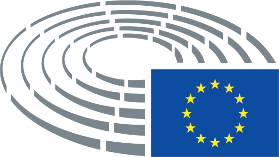 2.	Approvazzjoni tal-minuti tal-laqgħa ta':	  l-14 ta' Lulju 2020Il-minuti ġew approvatiPV– PE 654.088FdR 1209542+ annessi4.	Petizzjoni 0352/2019, imressqa minn D.V., ta' ċittadinanza Rumena, dwar l-allegat ksur tad-drittijiet tax-xogħol fl-IżlandauPetizzjoni 0423/2019, imressqa minn V.M.P., ta' ċittadinanza Rumena, bi tliet firem, dwar l-allegat ksur tad-drittijiet tax-xogħol tal-UE fl-Iżlanda(fil-preżenza tal-petizzjonant b'konnessjoni remota)5.	Petizzjoni 0689/1998, imressqa minn David Petrie, ta' ċittadinanza Brittanika, f'isem l-"Associazione Lettori di Lingua Straniera in Italia", dwar is-sitwazzjoni tal-lekċerers tal-lingwi barranin fl-Italja.(fil-preżenza tal-petizzjonant b'konnessjoni remota)6.	Petizzjoni 0790/2019, imressqa minn V.B., ta' ċittadinanza Irlandiża, dwar il-ħtieġa li jiġu kkunsidrati l-Karta tad-Drittijiet Fundamentali tal-Unjoni Ewropea u l-leġiżlazzjoni tal-UE fil-proċedimenti fil-qrati nazzjonali(fil-preżenza tal-petizzjonant b'konnessjoni remota) 7.	Petizzjoni 0920/2020, imressqa minn Dobrin Totev, ta' ċittadinanza Bulgara, biex jiġi implimentat ittestjar issussidjat mill-UE tal-COVID-19 għal individwi li jaslu fl-Istati Membri tal-UE għal skopijiet ta' divertiment u turiżmu8.	Petizzjoni 0548/2019, imressqa minn Nicolas Laarman, ta' ċittadinanza Franċiża, f'isem Pollinis France, dwar l-impatt tal-użu ta' fungiċidi SDHI fuq is-saħħa tal-bniedem u l-ekosistemi(fil-preżenza tal-petizzjonant b'konnessjoni remota)9.	Petizzjoni 0671/2018, imressqa minn J.F.G., ta' ċittadinanza Spanjola, dwar l-implimentazzjoni ta' miżuri dissważivi għas-sewqan taħt l-influwenza tal-alkoħol u d-drogi(fil-preżenza tal-petizzjonant b'konnessjoni remota)Бюро/Mesa/Předsednictvo/Formandskabet/Vorstand/Juhatus/Προεδρείο/Bureau/Predsjedništvo/Ufficio di presidenza/Prezidijs/ Biuras/Elnökség/Prezydium/Birou/Predsedníctvo/Predsedstvo/Puheenjohtajisto/Presidiet (*)Dolors Montserrat, Tatjana Ždanoka, Yana Toom, Cristina Maestre Martín De AlmagroЧленове/Diputados/Poslanci/Medlemmer/Mitglieder/Parlamendiliikmed/Βουλευτές/Members/Députés/Zastupnici/Deputati/Deputāti/ Nariai/Képviselõk/Membri/Leden/Posłowie/Deputados/Deputaţi/Jäsenet/LedamöterAlexander Bernhuber, Agnès Evren, Gheorghe Falcă, Peter Jahr, Radan Kanev, Stelios Kympouropoulos, Loránt Vincze, Alex Agius Saliba, Andris Ameriks, Marc Angel, Ibán García Del Blanco, Ulrike Müller, Frédérique Ries, Thomas Waitz, Kosma ZłotowskiЗаместници/Suplentes/Náhradníci/Stedfortrædere/Stellvertreter/Asendusliikmed/Αναπληρωτές/Substitutes/Suppléants/Zamjenici/ Supplenti/Aizstājēji/Pavaduojantysnariai/Póttagok/Sostituti/Plaatsvervangers/Zastępcy/Membros suplentes/Supleanţi/Náhradníci/ Namestniki/Varajäsenet/SuppleanterIoan-Rareş Bogdan, Ádám Kósa, Ramona Strugariu, Angel Dzhambazki209 (7)209 (7)216 (3)216 (3)Rosa Estaràs FerragutRosa Estaràs Ferragut56 (8) (Точка от дневния ред/Punto del orden del día/Bod pořadu jednání (OJ)/Punkt på dagsordenen/Tagesordnungspunkt/ Päevakorra punkt/Σημείο της ημερήσιας διάταξης/Agenda item/Point OJ/Točka dnevnog reda/Punto all'ordine del giorno/Darba kārtības punkts/Darbotvarkės punktas/Napirendi pont/Punt Aġenda/Agendapunt/Punkt porządku dziennego/Ponto OD/Punct de pe ordinea de zi/Bod programu schôdze/Točka UL/Esityslistan kohta/Punkt på föredragningslistan)56 (8) (Точка от дневния ред/Punto del orden del día/Bod pořadu jednání (OJ)/Punkt på dagsordenen/Tagesordnungspunkt/ Päevakorra punkt/Σημείο της ημερήσιας διάταξης/Agenda item/Point OJ/Točka dnevnog reda/Punto all'ordine del giorno/Darba kārtības punkts/Darbotvarkės punktas/Napirendi pont/Punt Aġenda/Agendapunt/Punkt porządku dziennego/Ponto OD/Punct de pe ordinea de zi/Bod programu schôdze/Točka UL/Esityslistan kohta/Punkt på föredragningslistan)Наблюдатели/Observadores/Pozorovatelé/Observatører/Beobachter/Vaatlejad/Παρατηρητές/Observers/Observateurs/Promatrači/ Osservatori/Novērotāji/Stebėtojai/Megfigyelők/Osservaturi/Waarnemers/Obserwatorzy/Observadores/Observatori/Pozorovatelia/ Opazovalci/Tarkkailijat/ObservatörerПо покана на председателя/Por invitación del presidente/Na pozvání předsedy/Efter indbydelse fra formanden/Auf Einladung des Vorsitzenden/Esimehe kutsel/Με πρόσκληση του Προέδρου/At the invitation of the Chair/Sur l’invitation du président/ Na poziv predsjednika/Su invito del presidente/Pēc priekšsēdētāja uzaicinājuma/Pirmininkui pakvietus/Az elnök meghívására/ Fuq stedina taċ-'Chairman'/Op uitnodiging van de voorzitter/Na zaproszenie Przewodniczącego/A convite do Presidente/La invitaţia preşedintelui/ Na pozvanie predsedu/Na povabilo predsednika/Puheenjohtajan kutsusta/På ordförandens inbjudanDorin Vizireanu, Valeriu Marius Peptenatu, David Petrie, V. B., Pierre Rustin, Barbara Berardi, José Fernández GarcíaСъвет/Consejo/Rada/Rådet/Rat/Nõukogu/Συμβούλιο/Council/Conseil/Vijeće/Consiglio/Padome/Taryba/Tanács/Kunsill/Raad/ Conselho/Consiliu/Svet/Neuvosto/Rådet (*)Съвет/Consejo/Rada/Rådet/Rat/Nõukogu/Συμβούλιο/Council/Conseil/Vijeće/Consiglio/Padome/Taryba/Tanács/Kunsill/Raad/ Conselho/Consiliu/Svet/Neuvosto/Rådet (*)Комисия/Comisión/Komise/Kommissionen/Kommission/Komisjon/Επιτροπή/Commission/Komisija/Commissione/Bizottság/ Kummissjoni/Commissie/Komisja/Comissão/Comisie/Komisia/Komissio/Kommissionen (*)Комисия/Comisión/Komise/Kommissionen/Kommission/Komisjon/Επιτροπή/Commission/Komisija/Commissione/Bizottság/ Kummissjoni/Commissie/Komisja/Comissão/Comisie/Komisia/Komissio/Kommissionen (*)Francisco Pérez Flores (EC-EMPL), Alessia Valention (EC-JUST), Maria Rosaria Mollica (EC-JUST), Milosz Momot (EC-GROW), Yoline Kuipers (EC-SANTE), Klaus Berend (EC-SANTE), Casto López Benítez (EC-GROW)Francisco Pérez Flores (EC-EMPL), Alessia Valention (EC-JUST), Maria Rosaria Mollica (EC-JUST), Milosz Momot (EC-GROW), Yoline Kuipers (EC-SANTE), Klaus Berend (EC-SANTE), Casto López Benítez (EC-GROW)Други институции и органи/Otras instituciones y organismos/Ostatní orgány a instituce/Andre institutioner og organer/Andere Organe und Einrichtungen/Muud institutsioonid ja organid/Λοιπά θεσμικά όργανα και οργανισμοί/Other institutions and bodies/Autres institutions et organes/Druge institucije i tijela/Altre istituzioni e altri organi/Citas iestādes un struktūras/Kitos institucijos ir įstaigos/ Más intézmények és szervek/Istituzzjonijiet u korpi oħra/Andere instellingen en organen/Inne instytucje i organy/Outras instituições e outros órgãos/Alte instituții și organe/Iné inštitúcie a orgány/Muut toimielimet ja elimet/Andra institutioner och organДруги институции и органи/Otras instituciones y organismos/Ostatní orgány a instituce/Andre institutioner og organer/Andere Organe und Einrichtungen/Muud institutsioonid ja organid/Λοιπά θεσμικά όργανα και οργανισμοί/Other institutions and bodies/Autres institutions et organes/Druge institucije i tijela/Altre istituzioni e altri organi/Citas iestādes un struktūras/Kitos institucijos ir įstaigos/ Más intézmények és szervek/Istituzzjonijiet u korpi oħra/Andere instellingen en organen/Inne instytucje i organy/Outras instituições e outros órgãos/Alte instituții și organe/Iné inštitúcie a orgány/Muut toimielimet ja elimet/Andra institutioner och organДруги участници/Otros participantes/Ostatní účastníci/Endvidere deltog/Andere Teilnehmer/Muud osalejad/Επίσης παρόντες/Other participants/Autres participants/Drugi sudionici/Altri partecipanti/Citi klātesošie/Kiti dalyviai/Más résztvevők/Parteċipanti ohra/Andere aanwezigen/Inni uczestnicy/Outros participantes/Alţi participanţi/Iní účastníci/Drugi udeleženci/Muut osallistujat/Övriga deltagareСекретариат на политическите групи/Secretaría de los Grupos políticos/Sekretariát politických skupin/Gruppernes sekretariat/ Sekretariat der Fraktionen/Fraktsioonide sekretariaat/Γραμματεία των Πολιτικών Ομάδων/Secretariats of political groups/Secrétariat des groupes politiques/Tajništva klubova zastupnika/Segreteria gruppi politici/Politisko grupu sekretariāts/Frakcijų sekretoriai/ Képviselőcsoportok titkársága/Segretarjat gruppi politiċi/Fractiesecretariaten/Sekretariat Grup Politycznych/Secretariado dos grupos políticos/Secretariate grupuri politice/Sekretariát politických skupín/Sekretariat političnih skupin/Poliittisten ryhmien sihteeristöt/ De politiska gruppernas sekretariatСекретариат на политическите групи/Secretaría de los Grupos políticos/Sekretariát politických skupin/Gruppernes sekretariat/ Sekretariat der Fraktionen/Fraktsioonide sekretariaat/Γραμματεία των Πολιτικών Ομάδων/Secretariats of political groups/Secrétariat des groupes politiques/Tajništva klubova zastupnika/Segreteria gruppi politici/Politisko grupu sekretariāts/Frakcijų sekretoriai/ Képviselőcsoportok titkársága/Segretarjat gruppi politiċi/Fractiesecretariaten/Sekretariat Grup Politycznych/Secretariado dos grupos políticos/Secretariate grupuri politice/Sekretariát politických skupín/Sekretariat političnih skupin/Poliittisten ryhmien sihteeristöt/ De politiska gruppernas sekretariatPPES&DRenewIDVerts/ALEECRGUE/NGLNIКабинет на председателя/Gabinete del Presidente/Kancelář předsedy/Formandens Kabinet/Kabinett des Präsidenten/Presidendi kantselei/Γραφείο του Προέδρου/President's Office/Cabinet du Président/Ured predsjednika/Gabinetto del Presidente/Priekšsēdētāja kabinets/Pirmininko kabinetas/Elnöki hivatal/Kabinett tal-President/Kabinet van de Voorzitter/Gabinet Przewodniczącego/Gabinete do Presidente/Cabinet Preşedinte/Kancelária predsedu/Urad predsednika/Puhemiehen kabinetti/Talmannens kansliКабинет на председателя/Gabinete del Presidente/Kancelář předsedy/Formandens Kabinet/Kabinett des Präsidenten/Presidendi kantselei/Γραφείο του Προέδρου/President's Office/Cabinet du Président/Ured predsjednika/Gabinetto del Presidente/Priekšsēdētāja kabinets/Pirmininko kabinetas/Elnöki hivatal/Kabinett tal-President/Kabinet van de Voorzitter/Gabinet Przewodniczącego/Gabinete do Presidente/Cabinet Preşedinte/Kancelária predsedu/Urad predsednika/Puhemiehen kabinetti/Talmannens kansliКабинет на генералния секретар/Gabinete del Secretario General/Kancelář generálního tajemníka/Generalsekretærens Kabinet/ Kabinett des Generalsekretärs/Peasekretäri büroo/Γραφείο του Γενικού Γραμματέα/Secretary-General's Office/Cabinet du Secrétaire général/Ured glavnog tajnika/Gabinetto del Segretario generale/Ģenerālsekretāra kabinets/Generalinio sekretoriaus kabinetas/ Főtitkári hivatal/Kabinett tas-Segretarju Ġenerali/Kabinet van de secretaris-generaal/Gabinet Sekretarza Generalnego/Gabinete do Secretário-Geral/Cabinet Secretar General/Kancelária generálneho tajomníka/Urad generalnega sekretarja/Pääsihteerin kabinetti/ Generalsekreterarens kansliКабинет на генералния секретар/Gabinete del Secretario General/Kancelář generálního tajemníka/Generalsekretærens Kabinet/ Kabinett des Generalsekretärs/Peasekretäri büroo/Γραφείο του Γενικού Γραμματέα/Secretary-General's Office/Cabinet du Secrétaire général/Ured glavnog tajnika/Gabinetto del Segretario generale/Ģenerālsekretāra kabinets/Generalinio sekretoriaus kabinetas/ Főtitkári hivatal/Kabinett tas-Segretarju Ġenerali/Kabinet van de secretaris-generaal/Gabinet Sekretarza Generalnego/Gabinete do Secretário-Geral/Cabinet Secretar General/Kancelária generálneho tajomníka/Urad generalnega sekretarja/Pääsihteerin kabinetti/ Generalsekreterarens kansliГенерална дирекция/Dirección General/Generální ředitelství/Generaldirektorat/Generaldirektion/Peadirektoraat/Γενική Διεύθυνση/ Directorate-General/Direction générale/Glavna uprava/Direzione generale/Ģenerāldirektorāts/Generalinis direktoratas/Főigazgatóság/ Direttorat Ġenerali/Directoraten-generaal/Dyrekcja Generalna/Direcção-Geral/Direcţii Generale/Generálne riaditeľstvo/Generalni direktorat/Pääosasto/GeneraldirektoratГенерална дирекция/Dirección General/Generální ředitelství/Generaldirektorat/Generaldirektion/Peadirektoraat/Γενική Διεύθυνση/ Directorate-General/Direction générale/Glavna uprava/Direzione generale/Ģenerāldirektorāts/Generalinis direktoratas/Főigazgatóság/ Direttorat Ġenerali/Directoraten-generaal/Dyrekcja Generalna/Direcção-Geral/Direcţii Generale/Generálne riaditeľstvo/Generalni direktorat/Pääosasto/GeneraldirektoratDG PRESDG IPOLDG EXPODG EPRSDG COMMDG PERSDG INLODG TRADDG LINCDG FINSDG ITECDG SAFEПравна служба/Servicio Jurídico/Právní služba/Juridisk Tjeneste/Juristischer Dienst/Õigusteenistus/Νομική Υπηρεσία/Legal Service/ Service juridique/Pravna služba/Servizio giuridico/Juridiskais dienests/Teisės tarnyba/Jogi szolgálat/Servizz legali/Juridische Dienst/ Wydział prawny/Serviço Jurídico/Serviciu Juridic/Právny servis/Oikeudellinen yksikkö/RättstjänstenIiro LiukkonenСекретариат на комисията/Secretaría de la comisión/Sekretariát výboru/Udvalgssekretariatet/Ausschusssekretariat/Komisjoni sekretariaat/Γραμματεία της επιτροπής/Committee secretariat/Secrétariat de la commission/Tajništvo odbora/Segreteria della commissione/Komitejas sekretariāts/Komiteto sekretoriatas/A bizottság titkársága/Segretarjat tal-kumitat/Commissiesecretariaat/ Sekretariat komisji/Secretariado da comissão/Secretariat comisie/Sekretariat odbora/Valiokunnan sihteeristö/UtskottssekretariatetLeticia Zuleta de Reales Ansaldo, Roberta Panizza, Jesús Ramos García, Andreea CraciunСътрудник/Asistente/Asistent/Assistent/Assistenz/Βοηθός/Assistant/Assistente/Palīgs/Padėjėjas/Asszisztens/Asystent/Pomočnik/ Avustaja/AssistenterSybille Pecsteen de Buytswerve